July 7, 2016Mr. Steven KingExecutive Director and SecretaryWashington Utilities and Transportation Commission1300 South Evergreen Park Drive SWOlympia WA  98504-7250RE:	Ellensburg Telephone Company d/b/a FairPoint Communications – Universal Service Certification47 USC 254(e); 47 CFR  ' 54.314: Docket UT-160030Dear Mr. King:Attached for filing in the above referenced docket, Ellensburg Telephone Company d/b/a FairPoint Communications respectfully submits the ETC annual report per WAC 480-123-070 and WAC 480-123-080, including reports required by WAC 480-123-060 and 070.Please contact Beth Westman at 207.535.4249 or bwestman@fairpoint.com with any questions or concerns regarding this filing.Sincerely, 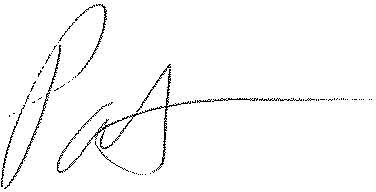 Patrick L. MorseSenior VP Governmental AffairsFairPoint Communications P: 620-227-4409F: 620-227-8576